Guided Practice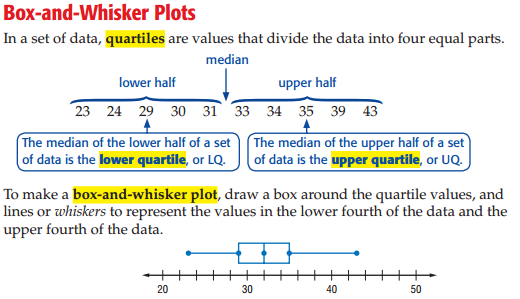 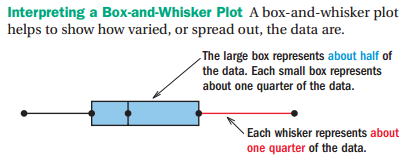 Comparing 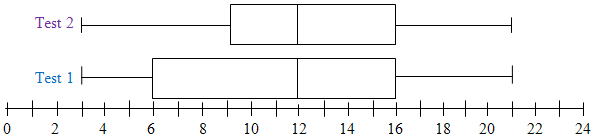 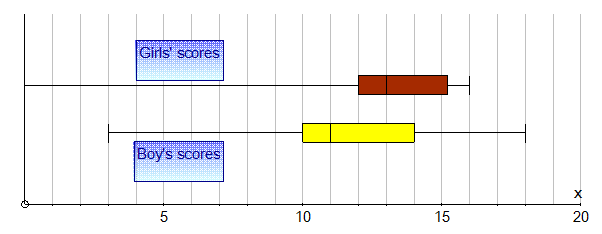 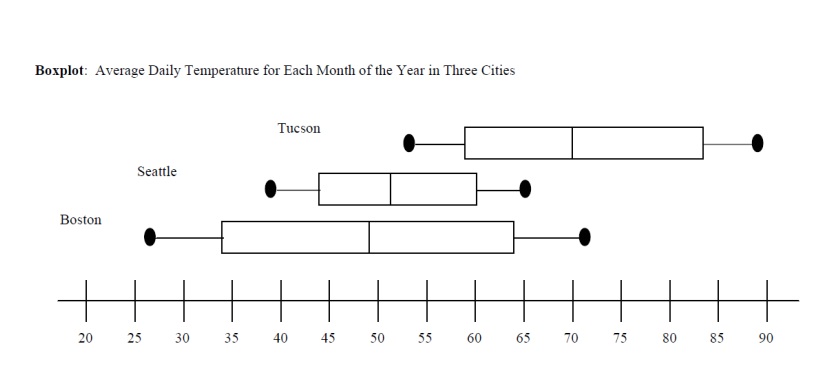 Let’s try it! Box and Whisker HomeworkIn some schools students have to pay for their lunches. The amount spent in the cafeteria by 20 students is shown. Display the data in a box-and-whisker plot.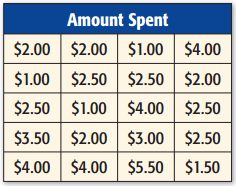 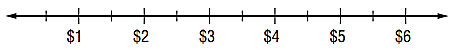 With a Partner!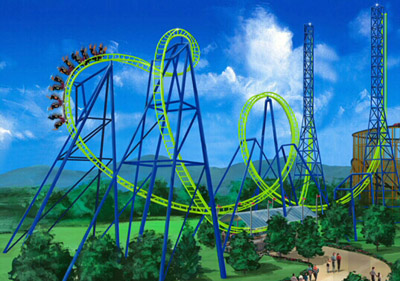 Suspended roller coasters are Ms. Chavira’s favorite! They are steep rollercoasters in which the car hangs from the bottom of the track.  The heights, in feet, of suspended roller coasters in the United States are given below35 	42 	42.5 	60 	60 	70 	76 	78 	81 	100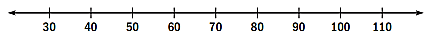 